Национальный проект "Малое и среднее предпринимательство и поддержка индивидуальной предпринимательской инициативы" на региональном уровне7 мая 2018 года Президентом России был подписан Указ №204 «О национальных целях и стратегических задачах развития Российской Федерации на период до 2024 года». Документом определены основные цели развития страны, среди которых обеспечение устойчивого роста численности населения, обеспечение темпов экономического роста выше мировых, ускоренное внедрение цифровых технологий в экономику и социальную сферу.В Санкт-Петербурге закреплена персональная ответственность за достижение целей, целевых показателей и решение задач национальных проектов, разрабатываемых во исполнение Указа Президента РФ № 204 – определены кураторы и руководители региональных составляющих национальных проектов (программ) из числа вице-губернаторов Санкт-Петербурга и руководителей ИОГВ Санкт-Петербурга.Организация реализации и контроль за исполнением Указа № 204 осуществляется на принципах проектного управления в соответствии с постановлением Правительства Российской Федерации от 31.10.2018 № 1288 "Об организации проектной деятельности в Правительстве Российской Федерации" и постановлением Правительства Санкт-Петербурга от 02.09.2019 № 591 "Об организации проектной деятельности в исполнительных органах государственной власти Санкт-Петербурга".Региональные проекты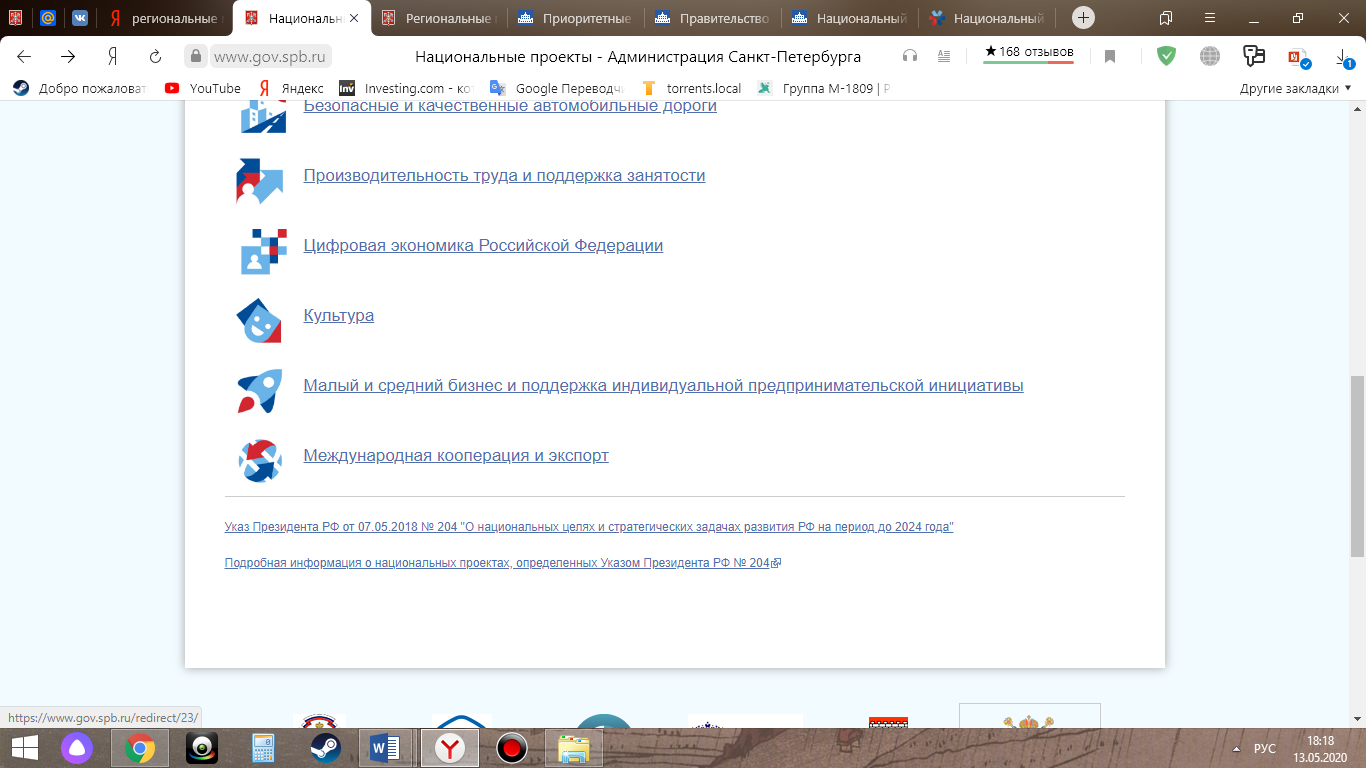 Улучшение условий ведения предпринимательской деятельностиЦель проекта: Снижение административной нагрузки на малые и средние предприятия, расширение имущественной поддержки субъектов МСП, а также создание благоприятных условий осуществления деятельности для самозанятых гражданКуратор РП: Е.И.Елин - вице-губернатор Санкт-ПетербургаРуководитель РП: К.А.Соловейчик –председатель Комитета по промышленной политике, инновациям и торговле Санкт-ПетербургаЦелевые показатели проектаРасширение доступа субъектов МСП к финансовым ресурсам, в том числе к льготному финансированиюЦель проекта: Упрощение доступа субъектов МСП к льготному финансированию, в том числе ежегодное увеличение объема льготных кредитов, выдаваемых субъектам МСП, включая индивидуальных предпринимателейКуратор РП: Е.И.Елин - вице-губернатор Санкт-ПетербургаРуководитель РП: К.А.Соловейчик –председатель Комитета по промышленной политике, инновациям и торговле Санкт-ПетербургаЦелевые показатели проектаАкселерация субъектов малого и среднего предпринимательстваЦель проекта: К 2024 году численность занятых в сфере малого и среднего предпринимательства (далее – МСП), включая индивидуальных предпринимателей, составит не менее 25 млн. человек, в том числе за счет поддержки, оказанной субъектам МСП в рамках федерального проекта «Акселерация субъектов МСП» и увеличения числа субъектов МСП, получивших поддержку до 2 770,7 тыс. единиц к 2024 году. К 2024 году доля экспортеров, являющихся субъектами МСП, включая индивидуальных предпринимателей, в общем объеме несырьевого экспорта составит 10% за счет увеличения количества субъектов МСП, выведенных на экспорт при поддержке центров (агентств) координации поддержки экспортно-ориентированных субъектов МСП к 2024 году до 15,4 тыс. единицКуратор РП: Е.И.Елин - вице-губернатор Санкт-ПетербургаРуководитель РП: К.А.Соловейчик –председатель Комитета по промышленной политике, инновациям и торговле Санкт-ПетербургаЦелевые показатели проектаПопуляризация предпринимательстваЦель проекта: Формирование положительного образа предпринимательства среди населения Российской Федерации, а также вовлечение различных категорий граждан, включая самозанятых, в сектор малого и среднего предпринимательства,
в том числе создание новых субъектов МСПКуратор РП: Е.И.Елин - вице-губернатор Санкт-ПетербургаРуководитель РП: К.А.Соловейчик –председатель Комитета по промышленной политике, инновациям и торговле Санкт-ПетербургаЦелевые показатели проекта